РОССИЙСКАЯ ФЕДЕРАЦИЯ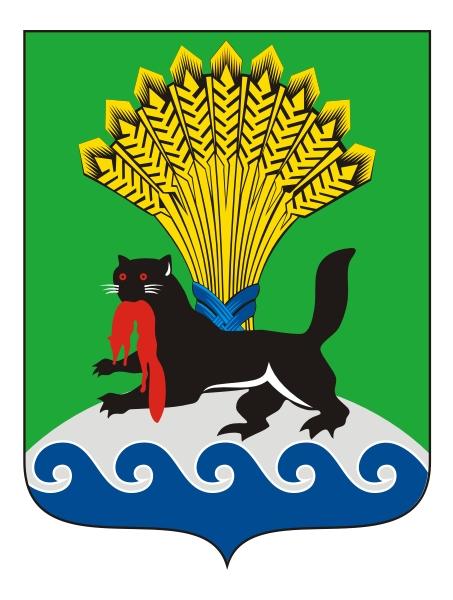 ИРКУТСКАЯ ОБЛАСТЬИРКУТСКОЕ РАЙОННОЕ МУНИЦИПАЛЬНОЕ ОБРАЗОВАНИЕАДМИНИСТРАЦИЯРАСПОРЯЖЕНИЕот «_03___»_05__ 2017__г.					                                         №_42__Об утверждении  порядка проведения мероприятия администрации Иркутского районного муниципального образования к Дню Победы 	В связи с необходимостью организации и проведения мероприятия при Мэре Иркутского района, согласно плану мероприятий администрации Иркутского районного муниципального образования на 2017 год, утвержденного распоряжением администрации Иркутского районного муниципального образования от 03.04.2017 № 28 «О плане мероприятий администрации Иркутского районного муниципального образования на 2017 год», во исполнение подпрограммы «Организационно-техническое обеспечение деятельности администрации Иркутского районного муниципального образования» на 2014-2017 годы, муниципальной программы Иркутского районного муниципального образования «Совершенствование муниципального управления в Иркутском районе» на 2014-2017 годы, утвержденной постановлением администрации Иркутского районного муниципального образования от 20.02.2014 № 753, руководствуясь статьями 39, 45, 54 Устава Иркутского районного муниципального образования:	1. Утвердить порядок проведения  торжественного мероприятия администрации Иркутского районного муниципального образования, посвященного Дню Победы (приложение).	2.Организационно-техническому управлению администрации Иркутского районного муниципального образования провести мероприятие 5 мая 2017 года.3. Управлению учета и исполнения сметы администрации района обеспечить своевременное финансирование указанного мероприятия за счет средств, предусмотренных местным бюджетом.	4. Разместить настоящее распоряжение на официальном сайте Иркутского районного муниципального образования в информационно-телекоммуникационной сети «Интернет» по адресу www.irkraion.ru/	5. Контроль исполнения распоряжения возложить на заместителя Мэра района-руководителя аппарата.Мэр    							                              Л.П.Фролов						              Приложение	к распоряжению администрации          Иркутского районного          муниципального образования          от «___»______2017 №_______Порядокпроведения торжественного мероприятия,посвященного Дню Победы1.ОБЩИЕ ПОЛОЖЕНИЯНастоящий порядок определяет цели проведения торжественного мероприятия, посвященного празднованию Дня Победы.Организатором мероприятия является организационно-техническое управление администрации Иркутского районного муниципального образования.Целью мероприятия является чествование открытками ветеранов ВОВ, тружеников тыла, вдов ветеранов ВОВ, детей войны, поздравление  руководителей предприятий, учреждений, областных структур с Днем Победы, укрепление взаимосвязи между муниципальными образованиями Иркутской области.2.МЕСТО И ВРЕМЯ ПРОВЕДЕНИЯ МЕРОПРИЯТИЯ2.1. Местом проведения мероприятия является администрация Иркутского районного муниципального образования 5 мая 2017 года.3.ПОДРАЗДЕЛЕНИЕ, ОТВЕТСТВЕННОЕ ЗА ПРОВЕДЕНИЕ МЕРОПРИЯТИЯ3.1.Ответственным за проведение мероприятия является организационно-техническое управление администрации Иркутского районного муниципального образования.4. ФИНАСИРОВАНИЕ МЕРОПРИЯТИЯ4.1.Финасирование расходов, связанных с изготовлением открыток к Дню Победы осуществляется за счет бюджетных средств администрации Иркутского районного муниципального образования в пределах лимитов бюджетных обязательств, выделенных на финансирование в текущем финансовом году.Заместитель Мэра района-руководитель аппарата                                                              П.Н.Новосельцев